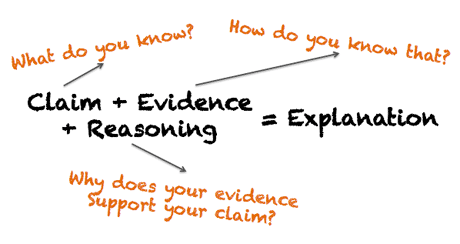 QuestionWrite the question that is being debated. I wrote this at the top of my paper____________ClaimI answered the debatable question as the LAST sentence in my intro.I wrote my claim and highlighted it in blue____Evidence from Text ( start new paragraph)The article statesEvidence from the article statesAccording to the articleI found evidence from the text to prove my claim____I highlighted the evidence in green_____Reasoning #1This proves ____because_____This supports my claim becauseThis shows that _____ is _____ becauseIf _____then________I explained why the evidence I shared proves my point in my own words or I gave an example______I highlighted my reasoning in pink______Evidence from Text The article  also statesAnother piece of evidence isAdditional evidence says that I found evidence from the text to prove my claim____I highlighted the evidence in green_____Reasoning #2This also proves ____because_____This also supports my claim becauseThis also shows that _____ is _____ becauseSo, If _____then________I explained why the evidence I shared proves my point in my own words or I gave an example______I highlighted my reasoning in pink______Evidence from Finally the article saysThe final piece of evidence saysFurthermore the article saysI found evidence from the text to prove my claim____I highlighted the evidence in green_____Reasoning This also proves ____because_____This also supports my claim becauseThis also shows that _____ is _____ becauseSo, If _____then________I explained why the evidence I shared proves my point in my own words or I gave an example______I highlighted my reasoning in pink______ConclusionTo summarize ____Therefore it is clear that_____All in all _____ is ______To sum it up_____Given these facts ______ is _____I restated my claim using DIFFERENT words_____I highlighted my conclusion in blue______